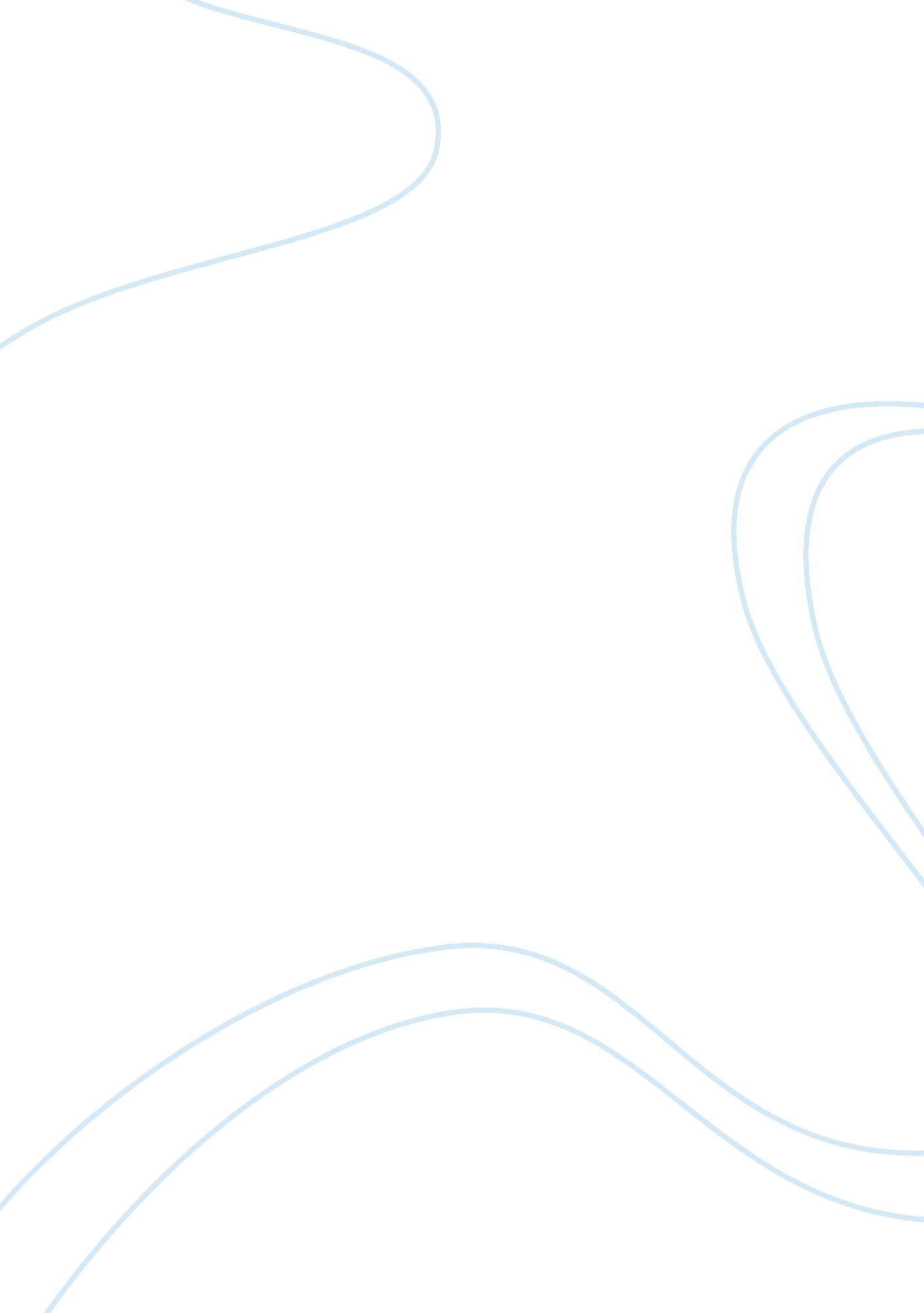 Example of essay on research methods online discussions 7Technology, Development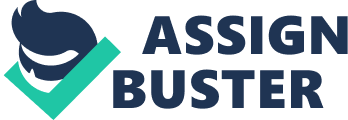 [Institution’s Name] 
The development of questionnaires with the approach to gauge the research variables in the most accurate and authentic mode was the most challenging element of my study. It was the sufficient support of my professor along with a research study that supported the development of my research question and hypothesis. Even though the questionnaire was also difficult with the line approach but the peer reviews and discussions with professors supported greatly in the development of survey inquisitions. Meanwhile, the generalizability of study was also enhanced by careful review of external validity factors, apart from internal factors of validity. 
The part that made me feel short of confidence in the development of final research design was that of measurement and analysis segment. The attributes, values and relationships of the variable were evidently clear for me but what is clearly understood found out a difficult element for explanation in the final research design. At the same time, not all the responses could be measured with numbers as Likert scaling in my research study. Some of these ought to be multi dimensional on grounds of the nature and interconnection to the research statement. The other subsequent impact of the measurement method was that on the choice of the analytical tool. Any model with mathematical calculation could have made it difficult for the audience to comprehend measurement and analysis. In this reference, a number of models, theories, books and online libraries were being explored that made the required qualities of the analytical tool evident in the simple percentage method analysis. I am further trying to enhance my analytical skills on the given method by exploring methods to enhance reliability and validity in the most comprehensive manner. 